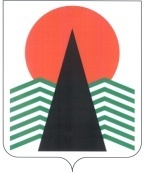  Администрация Нефтеюганского районаТерриториальная комиссияпо делам несовершеннолетних и защите их правПОСТАНОВЛЕНИЕ №45 09 июня 2016 года, 10 – 30 ч. г. Нефтеюганск, 3 мкрн., д. 21, каб. 430зал совещаний администрации Нефтеюганского района,(сведения об участниках заседания указаны в протоколе №21 заседания территориальной комиссии)О принятии дополнительных мер по предупреждению преступлений со стороны несовершеннолетних  	Во исполнение пункта 4 постановления Комиссии по делам несовершеннолетних и защите их прав при Правительстве Ханты-Мансийского автономного округа – Югры № 41 от 20.05.2016, рассмотрев информацию ОМВД России по Нефтеюганскому району, территориальная комиссия по делам несовершеннолетних и защите их прав установила:	В соответствии с оценкой эффективности деятельности органов местного самоуправления муниципальных районов и городских округов Ханты - Мансийского автономного округа – Югры в области реализации ими в 2013-2015 годы переданных для исполнения отдельных государственных полномочий по созданию и осуществлению деятельности территориальных комиссий по делам несовершеннолетних и защите их прав, в Нефтеюганском районе установлены неэффективные результаты деятельности по показателям:	- количество преступлений, совершенных несовершеннолетними, в общем количестве зарегистрированных преступлений в муниципальном образовании: - 2013 год – 1,72 (14 преступлений);- 2014 год – 1,71 (13 преступлений);- 2015 год – 2,72 (20 преступлений);	- доля повторных преступлений, совершенных несовершеннолетними, в общем количестве преступлений, совершенных несовершеннолетними в муниципальном образовании:- 2013 год – 0,3 (2 преступления);- 2014 год – 0 (0 преступлений);- 2015 год – 10 (2 преступления). 	По статистическим данным ОМВД России по Нефтеюганскому району на территории района в 2015 году  несовершеннолетними и при их участии совершено 20 преступлений, преступления совершены 9 несовершеннолетними (2014 г. – 11), один из которых на момент передачи  8 уголовных дел в суд достиг совершеннолетия.		 Зарегистрировано 2 повторных преступления, совершенных несовершеннолетними (2014 г. – 0).		Причиной роста количества преступлений, совершенных несовершеннолетними, является совершение одним подростком 8 краж в ноябре-декабре 2015 года на территории садово - некоммерческих товариществ (СНТ). Данные преступления были совершенны несовершеннолетним (не состоящим на профилактическом учете в ОМВД и КДН) вследствие отсутствия контроля со стороны законных представителей за обучением и свободным временем своего сына, который не учился и не работал (после окончания 9 классов поступил в среднее-специальное учреждение, окончил 1 курс, в ноябре 2015 года (на втором курсе) отчислен по собственному желанию).	С целью предупреждения подростковой, в том числе повторной преступности во всех образовательных организациях района реализуются межведомственные планы профилактической работы, направленной на формирование законопослушного поведения несовершеннолетних, здорового образа жизни. В их реализации принимают участие все структуры системы профилактики, формы и методы профилактической работы разнообразны, в том числе беседы, лекции, акции, тренинги, флеш-мобы, конкурсы.	В связи с тем, что в 2015 году был зарегистрирован рост преступлений, совершенных несовершеннолетними сотрудниками ОМВД России по Нефтеюганскому району были  проведены дополнительные мероприятия по предупреждения совершения преступлений среди несовершеннолетних, а именно: - в период с 16 по 18 марта 2016 года организовано и проведено специализированное оперативно-профилактическое мероприятие «Лидер», с целью предупреждения групповых правонарушений и преступлений среди несовершеннолетних, выявления подростковых группировок антиобщественной направленности, взрослых лиц, вовлекающих несовершеннолетних в преступную деятельность, предупреждения повторной преступности. В ходе операции проведены следующие мероприятия:- проанализированы списки состоящих на учете несовершеннолетних, участников групповых преступлений и общественно-опасных деяний, их связи, места концентрации, проведена сверка лиц, причисляющих себя к членам неформальных молодежных объединений на территории Нефтеюганского района. По результатам сверки молодежных неформальных группировок не выявлено;- отработаны группы, на предмет документирования фактов вовлечения несовершеннолетних участников группы взрослыми в преступную и иную деятельность для привлечения их к административной и уголовной ответственности; - проведены встречи, беседы профилактического характера сотрудниками УУП и ОУР с лицами, осужденными к мерам наказания, не связанными с лишением свободы, освобожденными от ответственности по амнистии, вернувшихся из ВК, являющимися членами групп. Отрабатывались члены групп на причастность к ранее совершенным преступлениям; 	-   руководством ОМВД проведено 6 индивидуально-профилактических бесед с несовершеннолетними, входящими в группы антиобщественной направленности.	- в общеобразовательных учреждениях Нефтеюганского района проведено 22 лекции об уголовной и административной ответственности несовершеннолетних, в том числе за совершение групповых правонарушений и преступлений;         - ежедневно руководством УУП и ПДН проводился инструктаж с наружными службами ОМВД (ППСМ, ГИБДД), где доводились до сотрудников основные цели и ставились задачи по проведению операции «Лидер» - всего 6 инструктажей;	- сотрудниками ПДН, УУП, ОУР, ППСП, организована проверка жилого сектора, подростковых клубов, дискотек, вокзалов, торговых зон и иных мест концентрации подростков и молодежи, с целью выявления неформальных, в том числе экстремистских групп с участием несовершеннолетних. Всего было проверено 2 вокзала 6 дискотек, 7 клубов, 15 баров и 30 других мест концентрации несовершеннолетних- по месту жительства проверено 35 несовершеннолетних, 40 неблагополучных семей;	-  за совершение различных правонарушений сотрудниками ОМВД России по Нефтеюганскому району в период с 16 по 18 марта было выявлено и составлено 10 административных протоколов:- по ст.14.2 – 1 протокол;- по ст. 20.22 – 2 материала;- по ст. 17.7 – 1 протокол;- по ст.20.20 ч.1 – 1 протокол;- по ст. 20.21– 5 протоколов.          - выявлено 1 преступление по ст.112 УК РФ в отношении  отчима, который причинил телесные повреждения своему пасынку  03.06.1998 г.р.            -   подготовлены и направлены информации в районные СМИ: радиостанция «Love-радио. Нефтеюганск»-1, радиостанция «Дача»-1, радиостанция «107.3 Максимум»-1, радиостанция «Шансон», на официальную страницу ОМВД России по Нефтеюганскому району «В контакте» помещена информация «полицейские Нефтеюганского района проводят встречи со школьниками»;	- в период с 01.04.2016 по 07.04.2016 года на территории  района проведено профилактическое мероприятие, направленное на предупреждение краж велосипедов, в ходе которого сотрудниками ОМВД: 	- распространено 53 памятки среди населения об ответственности, предусмотренной за хищение  чужого имущества;- в общеобразовательных учреждениях проведено 14 лекций, 35 бесед с учащимися по сохранности личного имущества, и административной и уголовной ответственности несовершеннолетних,  с родителями проведено 28 бесед об административной ответственности ненадлежащим образом исполняющих свои обязанности по воспитанию детей;- участковыми уполномоченными полиции проведена 21 рабочая встреча с председателями ТСЖ, руководителями управляющих компаний, а также застройщиками жилых домов, в ходе которых рассматривались вопросы об оснащении подъездов и дворовых территорий камерами наружного наблюдения, о проведении разъяснительной работы с жильцами по захламлению подъездов, в том числе оставлению без присмотра велосипедов, колясок и т.д., в том числе путем размещения агитационного материала;- проверено 5 несовершеннолетних, состоящих на учете в ОУУП и ПДН, ТКДН и ЗП за совершение подобных преступлений, проверено 12 родителей, отрицательно влияющих на своих детей, в ходе проверки выявлено 1 административное правонарушение  по ст. 5.35 КоАП РФ.            - в период с 20.05.2016 по 22.05.2016 года на территории ОМВД России по Нефтеюганскому району в рамках проведения ОПМ «Нелегал-2016» были проведены профилактические мероприятия по беспризорности, безнадзорности несовершеннолетних. В данном мероприятии приняли участие сотрудники ПДН, УУП и ОУР.В ходе проведения мероприятия было проверено 21 несовершеннолетний, состоящих на учете в ОМВД, (Пойковский-9, Пригород-5, Салым-7), а так же 40 родителей отрицательно влияющих на своих детей (Пойковский-26, Пригород-7, Салым-9).Та же в ходе осуществления ОПМ были проверены места концентрации несовершеннолетних:- в г.п. Пойковский - парк «Югра», территории общеобразовательных учреждений, детских садов, ледовый дворец, придворовые детские площадки 2,3,4,7 микрорайонах;- по пригороду - территории общеобразовательных учреждений  и детских садов п. Сингапай, Чеускино, Каркатеевы, Усть-Юган, Юганская Обь, территории детских площадок и  спортивных городков; - в с.п. Салым - территории общеобразовательных учреждений, детских садов, спортивных и детских площадок.Инспекторами ПДН проведено 18 бесед в учебных заведениях на тему запрета употребления алкогольных напитков, наркотических средств, и табачных изделий. Так же доведены меры личной безопасности при провождении свободного времени на водоемах в летнее время, на территории летних лагерей и по пути следовании к месту отдыха и обратно. При обходе жилого сектора жителям роздано 84 памятки о сохранности имущества (велосипедов).	С целью устранения причин и условий, способствовавших совершению несовершеннолетними противоправных деяний, структурами системы профилактики принят ряд мер, в том числе: 	 - в образовательных учреждениях ведется ежедневный мониторинг посещаемости учебных занятий  несовершеннолетними, находящимися в социально опасном положении;   	- несовершеннолетние, находящиеся в социально опасном положении, активно включены в общественную жизнь класса и школы, к занятиям в кружках и секциях;	  - в районе организована круглогодичная трудовая занятость несовершеннолетних в возрасте 14 лет и старше в свободное от учебы время. 	 С целью принятия дополнительных мер по предупреждению преступлений со стороны несовершеннолетних, территориальная комиссия по делам несовершеннолетних и защите их прав постановила:	Рекомендовать ОМВД России по Нефтеюганскому району (В.А.Заремба) организовать во взаимодействии с общественными организациями, органами и учреждениями  системы профилактики безнадзорности проведение мероприятий: 	- по выявлению и постановки на учет несовершеннолетних злоупотребляющих спиртными напитками, а также взрослых лиц, вовлекающих несовершеннолетних в совершение преступлений и правонарушений (июнь 2016 года);	- по профилактике и предупреждению правонарушений и преступлений, совершаемых на бытовой почве, выявлению неблагополучных семей (август 2016 года);	- по противодействию незаконной деятельности религиозных объединений граждан, в том числе неформальных молодежных групп, предотвращению насильственных проявлений экстремизма, выявлению причастных к ним лиц (ноябрь 2016 года);  	-  по предупреждению беспризорного и безнадзорного нахождения подростков в общественных местах (декабрь 2016 года).	Информацию о проведении дополнительных мероприятий направить в территориальную комиссию.	Срок: до 20 декабря 2016 года.2. Рекомендовать бюджетному учреждению Ханты-Мансийского автономного округа - Югры «Нефтеюганская районная больница» (О.Р.Ноговицина) организовать во взаимодействии с территориальной комиссией по делам несовершеннолетних и защите их прав семинар для специалистов органов и учреждений системы профилактики безнадзорности и правонарушений несовершеннолетних по вопросам предупреждения суицидального поведения несовершеннолетних, употребления спиртных напитков, по профилактике ранних половых связей Срок: до 25 декабря 2016 года. 3. Департаменту культуры и спорта (М.Б.Чулкина) организовать в подведомственных учреждениях культуры и спорта участие несовершеннолетних, в отношении которых проводится индивидуальная профилактическая работа, в подготовке и проведении культурно и спортивно-массовых мероприятиях в поселениях Нефтеюганского района.Активных несовершеннолетних, отличившихся при подготовке и проведении мероприятий, поощрять благодарственными письмами и поощрительными призами территориальной комиссии по делам несовершеннолетних и защите их прав Нефтеюганского района.Срок: до 30 декабря 2016 года (краткие результаты по выполнению данного поручения).Председатель территориальной комиссии                                            В.Г.МихалевВсего за   2015 г.1 кв.2015 г.2 кв.2015 г.3 кв.2015 г.4 кв. 2015 г.Количество преступлений2011513Количество несовершеннолетних93213